08.05.2020  Szlakiem WisłySówki, na dzień dobry witamy się robiąc 10 przysiadów i 15 podskoków. Podczas wykonywania ćwiczenia głośno liczymy.„Zagadki znad Wisły”- Wisła to największa i najdłuższa rzeka w Polsce. Przepływa przez cały nasz kraj. Posłuchajcie zagadek czytanych przez rodziców i spróbujcie odgadnąć przez jakie miasta przepływa.Zagadki znad WisłyElżbieta Śnieżkowska-BielakZagadka pierwsza                                                           Popłyniemy WisłąRazem z rybitwami,Zobaczymy miasta,Co leżą przed nami.Już zakręca rzekaI czule oplataMiasto, co pamiętaDawne dni i lata.Bogactwo i chwałę,Mężnych królów wielu,Którzy tu rządziliNa polskim Wawelu.Każde dziecko terazNa pewno odpowie,Gdzie jest zamek Wawel?No, proszę? W (Krakowie).Zagadka drugaNa brzegu Syrenka,Miasta swego broni.Tarczą się osłaniaI miecz trzyma w dłoni.Dalej – Stare Miasto –Barwne kamieniczki.Zbiegają ku WiśleWąziutkie uliczkiZamek, a przed zamkiemNa szczycie kolumnyStoi sam król ZygmuntZ miasta swego dumny.Więc jakie to miasto,Gdzie wciąż mieszka sława?To stolica Polski,A zwie się (Warszawa).Zagadka trzeciaTeraz popłyniemyDo miasta pierników,Sporo się dowiemyTu o Koperniku.Kiedy wyruszymyUlicami miasta,Pomnik astronomaPrzed nami wyrasta.To jego naukaSprawiła, że możeTeraz kosmonautaW gwiezdne mknąć przestworze.Pierniki tu lepszeNiż piecze babunia.Gdzie dopłynęliśmy?Do miasta (Torunia).Zagadka czwartaPłyńże, miła Wisło,Płyń, Wisło szeroka!Wtem, słońce zabłysło –Przed nami zatoka!Wisła z sinym morzemZostać zapragnęłaI o rannej zorzyDo morza wpłynęła.Patrzy na ich przyjaźńNeptun i po pańskuInformuje Wisłę,Że jest wreszcie w (Gdańsku).„Zrób to, co ja” – zabawa słuchowo-ruchowa. Dzieci siedzą w kole, R. zaprasza je do zabawy:Dzisiaj zagramy na instrumentach, które zawsze nosimy ze sobą. Będziemy wydobywać dźwięki z naszych dłoni, stóp, kolan, łokci i innych części ciała. R. zagra kilka dźwięków w taki sposób. Patrzcie i słuchajcie uważnie, bo  rodzice poproszą  was o powtórzenie tego rytmu.R. prezentuje rytm: klaśnięcie, tupnięcie dwiema nogami, klaśnięcie – dzieci powtarzają. Przykłady kolejnych rytmów:• tupnięcie, uderzenie dłońmi o podłogę, tupnięcie;• uderzenie dłońmi o podłogę, tupnięcie, tupnięcie, uderzenie dłońmi o podłogę;• tupnięcie, tupnięcie, klaśnięcie, tupnięcie.N. dostosowuje poziom trudności do możliwości grupy. Chętne dzieci mogą kolejno proponować własny wymyślony rytm.„Jak się czujesz, gdy…” – zabawa dramowa.  R. wyjaśnia zasady zabawy:Za chwilę przeniesiemy się w naszej zabawie do smoczej jamy, takiej samej jak pod Wawelem.Smoka tam już nie ma od dawna, bo – jak wiesz – znamy go tylko z legendy. Ale będziemyporuszać się po pieczarze i wyobrażać sobie, jak moglibyśmy się poczuć, gdyby wydarzyło sięcoś, o czym opowiem. Postaraj się to pokazać mimiką twarzy, gestem, słowem. R. snuje opowieść, w której dzieci zwiedzają smoczą jamę.R. konstruuje zdania w taki sposób: Wędrujemy przez jaskinię. Rozglądamy się. Pokaż, jak się czujesz, gdy niespodziewanie spotkamy nietoperza, gdy zobaczymy światełko w kącie jaskini, gdy spotkamy innych ludzi, gdy znajdziemy smoczy kieł, gdy znajdziemy wyjście itp. Kończąc zabawę, R. powinien powiedzieć: Teraz kończymy naszą wyprawę, wychodzimy z jamy, znowu jesteśmy w domu.„Zgadywanka- dopasowanka”- połącz nazwę miasta z odpowiednim obrazkiem. Potrzebne przybory: kredki.                                                    Toruń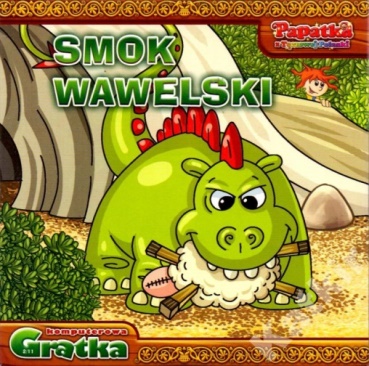                                                             Gdańsk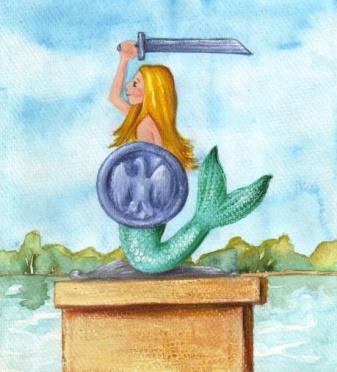 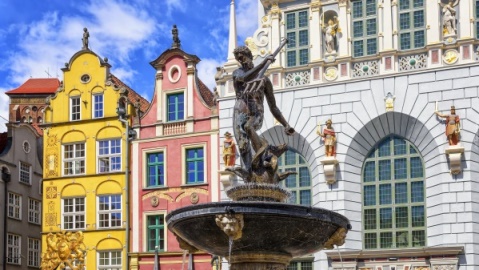                                Kraków
                                                 Warszawa 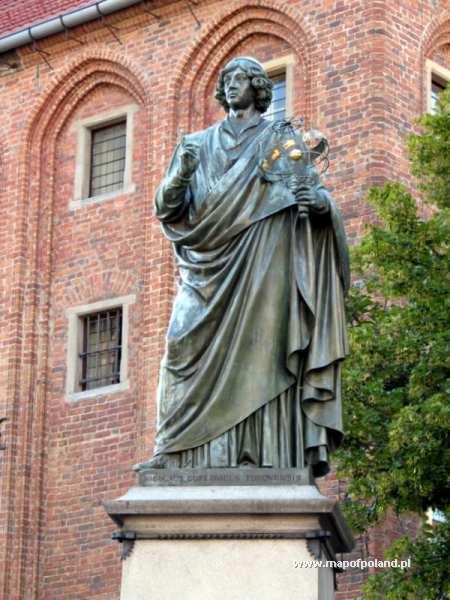 „J jak jama” – prezentacja litery  w wyrazie. R.  prezentuje literę  j, wskazuje ilustrację, (załącznik  w zakładce naszej grupy), następnie model sylabowy wyrazu. Prosi dziecko o wyklaskanie słowa zgodnie z modelem sylabowym: ja-ma, jednocześnie wskazując kolejne pola na planszy. Dzieci wraz z R. liczą sylaby zawarte w wyrazie. R. prosi  dziecko o zaproponowanie innego gestu, który pozwoli łatwo pokazać podział na sylaby, np. tupanie, dotykanie podłogi palcem. Następnie R. wskazuje na planszy schemat głoskowy wyrazu z pól niebieskich (spółgłoski) i czerwonych (samogłoski), i prowadzi zabawę z analizą głoskową tak jak wcześniej z sylabową. Dziecko przelicza głoski.„Układamy i piszemy j” – ze sznurka lub skakanki dziecko samodzielnie próbuje ułożyć kształt litery J, j. Następnie na talerzyku, wysypanym kaszą manną lub mąką próbuje palcem pisać poznaną literę.,Praca z KP4.14a – identyfikowanie głoski j w słowach, zaznaczanie jej w odpowiednich miejscach.Praca z KP4.14b – rysowanie obrazów z wykorzystaniem kształtu litery J, pisanie litery J, j po śladzie.Praca z KP4.20 – kącik grafomotoryczny, samodzielne pisanie litery j, J, pisanie zdań po śladzie.                Powodzenia i miłej nauki życzą Pani Asia i Pani Magda